 Health Information Clerk Occupations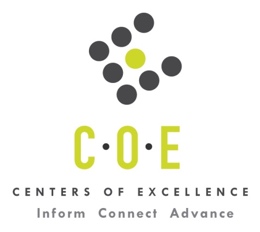 Labor Market Information ReportCity College of San FranciscoPrepared by the San Francisco Bay Center of Excellence for Labor Market ResearchJanuary 2019RecommendationBased on all available data, there appears to be a significant undersupply of Health Information Clerk workers compared to the demand for this cluster of occupations in the Bay region and in the Mid-Peninsula sub-region (San Francisco and San Mateo Counties.) The gap is about 2,875 students annually in the Bay region and 614 students annually in the Mid-Peninsula Sub-Region.This report also provides student outcomes data on employment and earnings for programs on TOP 1201.00 - Health Occupations, General in the state and region. It is recommended that these data be reviewed to better understand how outcomes for students taking courses on this TOP code compare to potentially similar programs at colleges in the state and region, as well as to outcomes across all CTE programs at City College of San Francisco and in the region. IntroductionThis report profiles Health Information Clerk Occupations in the 12 county Bay region and in the Mid-Peninsula sub-region for the review of an existing Health Information Clerk II program at City College of San Francisco. Occupational DemandTable 1. Employment Outlook for Health Information Clerk Occupations in Bay RegionSource: EMSI 2018.4Bay Region includes Alameda, Contra Costa, Marin, Monterey, Napa, San Benito, San Francisco, San Mateo, Santa Clara, Santa Cruz, Solano and Sonoma CountiesTable 2. Employment Outlook for Health Information Clerk Occupations in Mid-Peninsula Sub-RegionSource: EMSI 2018.4Mid-Peninsula Sub-Region includes San Francisco and San Mateo CountiesJob Postings in Bay Region and Mid-Peninsula Sub-RegionTable 3. Number of Job Postings by Occupation for latest 12 months (Jan 2018 - Dec 2018)Source: Burning GlassTable 4. Top Job Titles for Health Information Clerk Occupations for latest 12 months (Jan 2018 - Dec 2018)Source: Burning GlassIndustry ConcentrationTable 5. Industries hiring Health Information Clerks in Bay RegionSource: EMSI 2018.4Table 6. Top Employers Posting Health Information Clerk Occupations in Bay Region and Mid-Peninsula Sub-Region (Jan 2018 - Dec 2018)Source: Burning GlassEducational SupplyThere are ten community colleges in the Bay Region with headcount on TOP 1201.00 - Health Occupations, General but only one college is issuing six awards annually on this TOP code.  There are no awards in the Mid-Peninsula Sub-Region. Table 7. Awards on TOP 1201.00 - Health Occupations, General in the Bay RegionSource: IPEDS, Data Mart and LaunchboardNOTE: Headcount of students who took one or more courses is for 2016-17. The annual average for awards is 2014-17 unless there are only awards in 2016-17. The annual average for other postsecondary is for 2013-16.Gap AnalysisBased on the data included in this report, there is a large labor market gap in the Bay region with 2,881 annual openings for the Health Information Clerk occupational cluster and 6 annual awards for an annual undersupply of 2,875 students. In the Mid-Peninsula Sub-Region, there is also a gap with 614 annual openings and no annual awards, for an annual undersupply of 614 students.Student OutcomesTable 8. Four Employment Outcomes Metrics for Students Who Took Courses on TOP 1201.00 - Health Occupations, GeneralSource: Launchboard Pipeline (version available on 1/15/19)Skills, Certifications and EducationTable 9. Top Skills for Health Information Clerk Occupations in Bay Region (Jan 2018 - Dec 2018)Source: Burning GlassTable 10. Certifications for Health Information Clerk Occupations in the Bay Region (Jan 2018 - Dec 2018)Note: 80% of records have been excluded because they do not include a certification. As a result, the chart below may not be representative of the full sample.Source: Burning GlassTable 11. Education Requirements for Health Information Clerk Occupations in Bay Region Note: 52% of records have been excluded because they do not include a degree level. As a result, the chart below may not be representative of the full sample.Source: Burning GlassMethodologyOccupations for this report were identified by use of skills listed in O*Net descriptions and job descriptions in Burning Glass. Labor demand data is sourced from Economic Modeling Specialists International (EMSI) occupation data and Burning Glass job postings data. Educational supply and student outcomes data is retrieved from multiple sources, including CTE Launchboard and CCCCO Data Mart.SourcesO*Net OnlineLabor Insight/Jobs (Burning Glass) Economic Modeling Specialists International (EMSI)  CTE LaunchBoard www.calpassplus.org/Launchboard/ Statewide CTE Outcomes SurveyEmployment Development Department Unemployment Insurance DatasetLiving Insight Center for Community Economic DevelopmentChancellor’s Office MIS systemContactsFor more information, please contact:Doreen O’Donovan, Data Research Analyst, for Bay Area Community College Consortium (BACCC) and Centers of Excellence (CoE), doreen@baccc.net or (831) 479-6481John Carrese, Director, San Francisco Bay Center of Excellence for Labor Market Research, jcarrese@ccsf.edu or (415) 267-6544Medical Secretaries (SOC 43-6013): Perform secretarial duties using specific knowledge of medical terminology and hospital, clinic, or laboratory procedures.  Duties may include scheduling appointments, billing patients, and compiling and recording medical charts, reports, and correspondence.Entry-Level Educational Requirement: High school diploma or equivalentTraining Requirement: Moderate-term on-the-job trainingPercentage of Community College Award Holders or Some Postsecondary Coursework: 47%File Clerks (SOC 43-4071): File correspondence, cards, invoices, receipts, and other records in alphabetical or numerical order or according to the filing system used.  Locate and remove material from file when requested.Entry-Level Educational Requirement: High school diploma or equivalentTraining Requirement: Short-term on-the-job trainingPercentage of Community College Award Holders or Some Postsecondary Coursework: 44%Medical Records and Health Information Technicians (SOC 29-2071): Compile, process, and maintain medical records of hospital and clinic patients in a manner consistent with medical, administrative, ethical, legal, and regulatory requirements of the health care system.  Process, maintain, compile, and report patient information for health requirements and standards in a manner consistent with the healthcare industry’s numerical coding system.  Excludes “File Clerks” (43-4071).Entry-Level Educational Requirement: Postsecondary nondegree awardTraining Requirement: NonePercentage of Community College Award Holders or Some Postsecondary Coursework: 56%Medical Transcriptionists (SOC 31-9094): Transcribe medical reports recorded by physicians and other healthcare practitioners using various electronic devices, covering office visits, emergency room visits, diagnostic imaging studies, operations, chart reviews, and final summaries.  Transcribe dictated reports and translate abbreviations into fully understandable form.  Edit as necessary and return reports in either printed or electronic form for review and signature, or correction.Entry-Level Educational Requirement: Postsecondary nondegree awardTraining Requirement: NonePercentage of Community College Award Holders or Some Postsecondary Coursework: 59%Occupation 2017 Jobs2022 Jobs5-Yr Change5-Yr % Change5-Yr Open-ingsAnnual Open-ings10% Hourly WageMedian Hourly WageMedical Secretaries18,30720,3102,002 11%2,4202,019$15.24 $22.61 File Clerks3,4043,361(44) (1%)418412$10.75 $15.55 Medical Records and Health Information Technicians4,8385,276438 9%383295$15.84 $25.28 Medical Transcriptionists1,3201,33616 1%166155$11.79 $16.91 Total27,87030,2832,4129%3,3872,881$14.63 $21.94 Occupation 2017 Jobs2022 Jobs5-Yr Change5-Yr % Change5-Yr Open-ingsAnnual Open-ings10% Hourly WageMedian Hourly WageMedical Secretaries3,4863,948462 13%481388$15.80 $23.75 File Clerks1,0851,0883 0%136132$10.83 $14.80 Medical Records and Health Information Technicians1,1241,262138 12%9769$16.49 $25.03 Medical Transcriptionists20822719 9%2925$14.02 $18.08 TOTAL5,9026,525623 11%742614$14.95 $22.15 OccupationBay RegionMid-PeninsulaMedical Secretaries3,6971,195Medical Records and Health Information Technicians3,4171,144File Clerks594251Medical Transcriptionists7939Total7,7872,629Common TitleBayMid-PeninsulaCommon TitleBayMid-PeninsulaMedical Receptionist704220Intake Coordinator7418Receptionist34690Records Clerk7335Front Office Coordinator298145Applications Analyst6917File Clerk291129Unit Clerk686Dental Receptionist28689Administrative Assistant6622Medical Biller20461Dental Front Office6220Medical Coder14079Scheduler619Medical Billing Specialist11445Front Desk Agent6015Medical Records Clerk10427Healthcare Data Analyst6036Clinical Systems Analyst10013Front Desk Coordinator5830Surgery Scheduler9541Medical Scribe5514Treatment Coordinator9429Front Desk Clerk534Medical Administrative Assistant7720Guest Service Representative5210Unit Secretary769Unit Coordinator5039Industry – 6 Digit NAICS (No. American Industry Classification) CodesJobs in Industry (2017)Jobs in Industry (2022)% Change (2017-22)% in Industry (2017)Offices of Physicians (except Mental Health Specialists) (621111)4,4914,4952%16.0%General Medical and Surgical Hospitals (622110)4,1114,111 (0%)14.7%Offices of Dentists (621210)3,7183,74910%13.4%HMO Medical Centers (621491)2,5742,59826%9.3%Hospitals (Local Government) (903622)1,7301,7549%6.3%Colleges, Universities, and Professional Schools (611310)6146259%2.2%Local Government, Excluding Education and Hospitals (903999)501497 (1%)1.8%Hospitals (State Government) (902622)46647026%1.7%Office Administrative Services (561110)444422 (4%)1.5%Colleges, Universities, and Professional Schools (State Government) (902612)39941110%1.5%Corporate, Subsidiary, and Regional Managing Offices (551114)4004115%1.5%Freestanding Ambulatory Surgical and Emergency Centers (621493)40540433%1.4%Offices of Lawyers (541110)409403 (6%)1.4%Offices of Optometrists (621320)3663659%1.3%Nursing Care Facilities (Skilled Nursing Facilities) (623110)3603594%1.3%Temporary Help Services (561320)3463434%1.2%Offices of Physical, Occupational and Speech Therapists, and Audiologists (621340)31532023%1.1%All Other Outpatient Care Centers (621498)27529031%1.0%Medical Laboratories (621511)28128226%1.0%Home Health Care Services (621610)27728020%1.0%Offices of Chiropractors (621310)2752784%1.0%EmployerBayEmployerBayEmployerMid-PeninsulaStanford Health Care133County Santa Clara26UC San Francisco Medical Center67Uc San Diego89Jma26University California40Sutter Health87Telecare Corporation26Dignity Health35UC San Francisco Medical Center74Medical Professionals24Sutter Health33Kaiser Permanente66Navigant24Healthcare It Leaders29Lucile Packard Childrens Hospital66Bass Medical20Sutter Health Sacramento Sierra Region18Dignity Health61Deloitte20Blue Cross Blue Shield of California17Sutter Medical Center61Alta Bates Summit19Sutter Medical Center17University California59Anthem Blue Cross19University Of California San Francisco15Alameda Health System48IBM19Genentech14In Shape Health Clubs Incorporated46CSI Processing18Kaiser Permanente14Sutter Health Sacramento Sierra Region45Prima Medical Foundation18UnitedHealth Group14G6 Hospitality42Blue Cross Blue Shield of California17Lucile Packard Childrens Hospital13Lifelong Medical Care37Department of Veterans Affairs17Navigant12John Muir Health35Seneca Family Of Agencies17Ciox Health11Hospital Corporation of America34UnitedHealth Group17Seton Medical Center11Healthcare It Leaders32Marin Community Clinics16Deloitte10CollegeSub-RegionHeadcountAssociatesCertificatesTotalCabrilloSC - Monterey141Contra CostaEast Bay19666San FranciscoMid-Peninsula225FoothillSilicon Valley225HartnellSilicon Valley286Las PositasEast Bay103Monterey PeninsulaSC - Monterey1Napa ValleyNorth Bay27OhloneEast Bay91San Jose CitySilicon Valley173Total Bay RegionTotal Bay Region1,468066Total Mid-Peninsula Sub-RegionTotal Mid-Peninsula Sub-Region2250002015-16Bay 
(All CTE Programs)City College of San Francisco (All CTE Programs)State (1201.00)Bay (1201.00)Mid-Peninsula (1201.00)City College of San Francisco (1201.00)% Employed Four Quarters After Exit74%73%72%78%n/an/aMedian Quarterly Earnings Two Quarters After Exit$10,550$22,070$15,100$15,512n/an/aMedian % Change in Earnings46%50%51%64%n/an/a% of Students Earning a Living Wage63%20%43%44%n/an/aSkillPostingsSkillPostingsSkillPostingsScheduling2,054Health Insurance Portability and Accountability Act (HIPAA)410Interaction with Patients / Medical Personnel270Administrative Support1,956Billing395Medical Records Maintenance267Customer Service1,685Electronic Health Records386Administrative Functions264Customer Billing1,320ICD-10374Health Information Management (HIM)257Appointment Setting1,196Quality Assurance and Control364Information Systems256Medical Coding1,108General Office Duties361Patient Assistance255Front Office1,054Project Management361Treatment Planning254Data Entry1,019Staff Management350Clinical Documentation241Patient Care897Spreadsheets303Surgery240Medical Terminology565Copying289Filing239Medical Billing555CPT Coding278Health Information Technology (HIT)239Electronic Medical Records496Customer Contact278Record Keeping230Medical Records461SQL278Medical Office Experience224Epic Systems424Clerical Duties276Acute Care220CertificationPostingsCertificationPostingsDriver's License276Certified Medical Assistant47Epic Certification272Certified Clinical Document Specialist44Certified Professional Coder231Security Clearance37Registered Health Information Technician226Basic Cardiac Life Support Certification27Registered Health Information Administrator186Emergency Medical Technician (EMT)27Certified Coding Specialist143Nurse Practitioner23First Aid Cpr Aed139Certified Professional Coder-Payer (CPC-P)22Medical Billing and Coding Certification123Health Unit Coordinator22Registered Nurse122Advanced Cardiac Life Support (ACLS) Certification21Certified Outpatient Coding (COC)82Project Management Certification21Basic Life Saving (BLS)75American Heart Association Certification18Clinical Documentation Improvement Practitioner49Certified Tumor Registrar16Education (minimum advertised)Latest 12 Mos. PostingsHigh school or vocational training2,279 (60%)Associate Degree254 (7%)Bachelor’s Degree or Higher1,235 (33%)